Publicado en Madrid el 24/03/2023 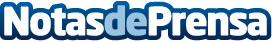 Más de 2.000 estudiantes universitarios de todo el país disfrutan de las actividades del UNIVERSITY TourLa ruta estuvo presente en 12 universidades de España entre los meses de octubre y marzo. El objetivo de UNIVERSITY Tour es que los estudiantes den rienda suelta a su pasión por los esports y los videojuegos, ganar premios y conocer Amazon UNIVERSITY EsportsDatos de contacto:Beatriz Sánchez639 755 754Nota de prensa publicada en: https://www.notasdeprensa.es/mas-de-2-000-estudiantes-universitarios-de Categorias: Nacional Entretenimiento Universidades Gaming http://www.notasdeprensa.es